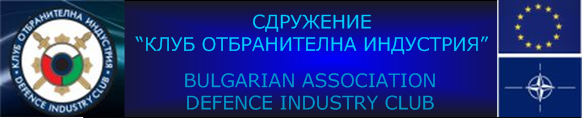 СДРУЖЕНИЕ “КЛУБ ОТБРАНИТЕЛНА ИНДУСТРИЯ”ASSOCIATION “DEFENCE  INDUSTRY CLUB”                   2-РА НАЦИОНАЛНА ТРИДНЕВНА  КОНФЕРЕНЦИЯ РЕГИОНАЛНО КООПЕРИРАНЕ НА БАЛКАНИТЕ И В ЧЕРНОМОРСКАТА ИКОНОМИЧЕСКА ЗОНА ЗАКОМПАНИИТЕ ОТ ОТБРАНИТЕЛНАТА ИНДУСТРИЯ И ИТ СЕКТОРА В ОБЛАСТТА НА КИБЕРСИГУРНОСТТА23 – 24 - 25 МАРТ 2016 /СРЯДА, ЧЕТВЪРТЪК, ПЕТЪК/София, Централен Военен Клуб, ет. 1, зала 11 ДЕН – ТГС И ЧИЗТГС И ЧИЗ. ПРОГРАМИ ЗА ТРАНСГРАНИЧНО СЪТРУДНИЧЕСТВО НА БАЛКАНИТЕ И В ЧЕРНОМОРСКАTA ИКОНОМИЧЕСКА ЗОНА ЧЕРНОМОРСКО ИКОНОМИЧЕСКО СЪТРУДНИЧЕСТВОВЪЗМОЖНОСТИ ЗА УЧАСТИЕ В ПРОЕКТИ  НА КОМПАНИИТЕ ОТ ОТБРАНИТЕЛНАТА ИНДУСТРИЯ И МАШИНОСТРОЕНЕТО2 ДЕН - КИБЕРДЕЙКИБЕРСИГУРНОСТ – ОСНОВЕН ПРИОРИТЕТ ЗА НАЦИОНАЛНАТА СИГУРНОСТВЪЗМОЖНОСТИ ЗА КООПЕРИРАНЕ НА БЪЛГАРСКИ И ЧУЖДИ КОМПАНИИ В ОБЛАСТТА НА КИБЕРСИГУРНОСТТА3 ДЕН - КЛЪСТЕРИ     КЛЪСТЕРИ. ВЪЗМОЖНОСТИ ЗА ФИНАНСИРАНЕ НА КЛЪСТЕРИ ОТ ЕС ПОЛИТИКАТА НА ЕС ЗА РАЗВИТИЕ НА КЛЪСТЕРИУЧАСТИЕ В МЕЖДУНАРОДНИ И МУЛТИНАЦИОНАЛНИ ПРОЕКТИ ФИНАНСИРАНЕ ОТ ЕВРО ФОНДОВЕ  НА НАУКА, ИНОВАЦИИ,  ХОРИЗОНТ 2020 КОНФЕРЕНЦИЯТА Е ПОД ПАТРОНАЖА НА МИНИСТЕРСТВО НА ОТБРАНАТАЦели на конференцията:1.Повишаване на знанията на участниците за възможностите за съвместно участие по програмите за трансгранично сътрудничество във военно - икономическата област и участие по програми и проекти за наука, иновации, Хоризонт 2020 и др.          2. Подобряване на взаимодействието между търговските субекти, работещи в областта на бизнеса със стоки и услуги с военно и двойно предназначение.3. Запознаване на участниците с нови производства и технологии  във военната област, отбранителната индустрия и сигурността.4. Информация за възможностите за финансиране  на хай-тех и иновации от европейските фондове и програми.5. Продължаване на дискусията относно възможностите за коопериране както между българските компании, така и между български и чужди компании.6. Избистряне на позицията и вижданията на всяка една компания относно създаването на Клъстер Отбранителна Индустрия и Машиностроене. 7. Разясняване на възможностите за съвместно участие на компаниите за европейско финансиране когато са обединени в клъстер.За кого е предназначена конференцията:За всички които се интересуват от темите свързани с бъдещото развитие на отбранителната индустрия – България и съседните държави  – както държавни служители – цивилни и военни, а така също научни и развойни специалисти, представители на частния бизнес  - отбранителна индустрия, машиностроене, електроника и други отрасли пряко или косвено свързани с отбр. индустрия.Участници: Ръководители от фирми от сферата на отбраната, фирми от отбранителната индустрия и сигурността – Български и на съседните държави, ръководители на различни  институти, клъстери, неправителствени организации от сферата на отбраната и сигурността, мениджъри проявяващи интерес към отбрана & сигурност. Поканени са и:Посланици, военни и търговски аташета, дипломатически лица от Балканите и Черноморската Икономическа Зона – Румъния, Сърбия, Македония, Гърция,  Молдова, Украйна, Армения, Грузия, Азърбайджан и др.Съорганизатори:ИНСТИТУТ ПО ОТБРАНА КЪМ МИНИСТЕРСТВО НА ОТБРАНАТАКЛУБ „РАКЕТНО АРТИЛЕРИЙСКО ВЪОРЪЖЕНИЕ  И РЛТ”КЛУБ „РАКЕТНИ ВОЙСКИ И АРТИЛЕРИЯ”БЪЛГАРСКИ ЧЕРВЕН КРЪСТАГЕНЦИЯ ЗА МАЛКИ И СРЕДНИ ПРЕДПРИЯТИЯИЗРАЕЛСКИ ЦЕНТЪР ЗА НАУКА И КУЛТУРААкценти и дискутирани теми на конференцията:Регионалното коопериране на Балканите и в региона – приоритет на Българската Отбранителна Индустрия.Коопериране в рамките на Черноморската Икономическа Зона и възможности за сътрудничество във военната област в черноморския регион – ЧИС. Възможност за излизане на нови пазари съвместно със страните от ЧИЗ.Перспектива за развитие на пазарите, респективно на отбранителната индустрия при активизиране на сътрудничеството и кооперирането със съседните страни.Създаване на силен Клъстер „Отбранителна Индустрия“ и кандидатстване по проекти и програми с европейско финансиране за клъстери, наука, иновации, Хоризонт 2020.Клъстерите - силен ход на фирмите от отбранителната индустрия, целящ влизане на свеж финансов ресурс за технологично обновление и наваксване на технологичното изоставане.    6. Изработване на обща стратегия за научни изследвания в         сигурността и отбраната – обща задача на всички компании,         с координиращата роля на асоциациите и сдруженията на            отбранителната индустрия в България.Иницииране на създаване на консултантски център тясно    специализиран по проблеми на фирмите от отбранителната       индустрия. Инвестиционни възможности за финансиране на      иновации във военната сфера от Евро Фондове. Хоризонт 2020.Кибер сигурността – основен приоритет на системата за национална сигурност. Възможности за коопериране на Български и чужди компании в сферата на кибер сигурността.Възможности за коопериране на ИТ старт-ъп компании.                                           1 Ден – Сряда – ТГС И ЧИЗ ПРОГРАМИ ЗА ТРАНСГРАНИЧНО СЪТРУДНИЧЕСТВО НА БАЛКАНИТЕ И ВЪЗМОЖНОСТИ ЗА УЧАСТИЕ НА КОМПАНИИТЕ ОТ ОИ И МАШИНОСТРОЕНЕТО.ЧЕРНОМОРСКА ИКОНОМИЧЕСКА ЗОНА И УЧАСТИЕ В ПРОЕКТИ ЗА ЧЕРНОМОРСКО ИКОНОМИЧЕСКО СЪТРУДНИЧЕСТВО. 9.00   -   10.00         Регистрация на участниците10.00  -  10.20        Откриване и встъпителни слова на Ген. Симеон Петковски и Полк.Йордан Пенков                                  Съпредседатели на Сдружение„Клуб Отбранителна Индустрия”10.20 - 10.30          Приветствено слово на Посланика на Израел – н.пр. г-жа Илит Лилиян10.30 - 10.40          Приветствено слово на представител на МО – Министър/зам. Министър10.40 – 10.50	      Приветствено слово на г-н Цветан Симеонов – председател на БТПП10.50 – 11.00         Приветствено слово на г-н Соломон Паси – президент на Атлантическия Клуб в България11.00 – 11.30       СУТРЕШНА КАФЕ ПАУЗА11.30 - 12.15        Доклад 1:                             Обзор на възможностите за Трансгранично Сътрудничество  на Балканите.                             Програми за ТГС с Сърбия, Македония – програма с акцент към младежките дейности                                 и предприемачеството. Възможности за създаване на общи учебни центрове за подг. на кадри.                                Възможности за коопериране и сътрудничество на предприемачите от двете  страни.                                          Представител на МРРБ – Експерт по управление на проекти в МРРБ 12.15 - 13.00        Доклад 2:       Програми за ТГС с Гърция, Румъния,Турция – възможности за създаване на общи       структури за борба с бедствия и аварии в пограничните райони и сътрудничество във       военната област. Комплексни програми с възможности за коопериране и сътрудничество.                                                            Представител на МРРБ - експерт по управление на проекти 13.00 - 13.30       Презентация 1:  Витек Пауър АД – Австрия – Георг Хайзъл – мениджър Изт. Европа13.30 – 14.00       ОБЕДНА ПАУЗА14.00 - 14.30	     Презентация 2:      Роля и възможности на БЧК при оказване на помощ на населението в кризисни ситуации.      Маг. Фарм. Христо Григоров – председател на БЧК14.30 – 15.15       Доклад 3:                             Черноморска икономическа зона –  създаване, история, страни – участници.      Възможности за Българските компании за участие в проекти по линия на       черноморското икономическо сътрудничество     Боряна Минчева – АМСП – Дирекция Интернационализация на МСП     Началник отдел Интернационализация на МСП – Малки и средни предприятия                            Доклад 4:15.15 – 16.00      Проекти на  Черноморска Банка за Търговия  и Развитие  – Солун      Гергана Манова – Главен финансов Аналитик в ЧБТР16.00 – 16.30       СЛЕДОБЕДНА КАФЕ ПАУЗА16.30 – 17.30        Доклад 5:                                 Финансови инструменти за развитие на средни и големи фирми от частни        външни финансови институции и фондове. Специализирани грантови програми.
                             Владимир Томов - Председател на Клуб за международни бизнес връзки - СОСЗР     Заб:                     През целия ден ще бъдат провеждани B to B  срещи между компаниите –                        участници в конференцията в зала 2 – до залата на конференциятя.                                           2 Ден – Четвъртък - КИБЕРДЕЙ                                    КИБЕРСИГУРНОСТ И КИБЕРОТБРАНА9.00 – 9.45        Доклад 1:Стратегия за Кибер сигурност и Кибер отбрана на България. Ускореното строителство на Хай Тек Паркове в София, Пловдив и други градове.                            Георги Шарков – координатор на киберотбраната и киберсигурността - МО9.45 – 10.30       Доклад 2:      Киберсигурността – основен приоритет за националната сигурност.                             Кибер войната и кибер отбраната в 21 век. Кибер войските  – 4 тия род войски.                              Ген. Калчо Таушанов – директор сигурност в Алианц Холдинг, бивш директор                              на АМВР – Академия на Министерство на Вътрешните Работи10.30 – 11.00    Доклад 3:Държавната подкрепа и визия за развитие на ИТ отрасъла. Възможности за усвояване на средства по програми за киберсигурност и киберотбрана.                           Полк. Стоян Балабанов – директор на Институт по Отбрана към МО 		      Полк. Николай Стоянов - Институт по Отбрана към МО11.00 – 11.30    СУТРЕШНА  КАФЕ  ПАУЗА11.30 – 12.30    Доклад 4:		     Възможности за създаване на смесени компании в България в кибер сигурността.                                      България – добра възможност за развитие на старт-ъп компаниите.                          Давид Леви – международен бизнес консултант – България – Израел12.30 – 13.00    Презентация 1:    ЕВРОПРОЖЕКТ ООД – Пиер Понсар – изп. Директор13.00 – 13.30    Презентация 2:    БЕРКУТ СИСТЕМС ООД – инж. Георги Христов – изп. директор13.30 - 14.00     ОБЕДНА ПАУЗА 14.00 – 14.30     Презентация 3: Just Bites., Ltd  – Ukraine – Valerii Narushin - Chairman14.30 – 15.00     Презентация 4: UkrNIIOGas –  Urii Turianski - Chairman15.00 – 16.00    Доклад 5:                           Кибертероризъм, киберсигурност и защита на информацията.                            Системи за управление на сигурността на информацията по БДС ISO27001                          Доц. Георги Павлов – УНСС – катедра национална и регионална сигурност16.00 - 16.30     СЛЕДОБЕДНА  КАФЕ  ПАУЗА16.30 – 17.00    Презентация 3: TИХЕРТ ООД – инж. Ал. Юлиянов – Изп. директор17.00 – 17.30    Презентация 4: КИБЕР ТОГЕДЪР – Израел - Илон Рафаели - Президент17.30 – 18.00    Доклад 7:                           Комплексни мерки за техническа защита на офиси и фирми от злоумишлено     извличане на информация.                         Инж. Стефан Мухин – експерт по защита на информациятаЗаб:                     През целия ден ще бъдат провеждани B to B  срещи между компаниите –                        участници в конференцията в зала 2 – до залата на конференциятя.                                               3 Ден – Петък – КЛЪСТЕРИ  КЛЪСТЕРИТЕ И ТЕХНИТЕ ВЪЗМОЖНОСТИ ЗА ФИНАНСИРАНЕ ОТ ЕС.УЧАСТИЕ В МУЛТИНАЦИОНАЛНИ ПРОЕКТИ НА КЛЪСТЕРИ.ВЪЗМОЖНОСТИ ЗА ФИНАНСИРАНЕ НА НАУКА, ИНОВАЦИИ,  ХОРИЗОНТ 2020 9.00 –   9.30     Доклад 1: Възможности за участие на Български компании в Европейски програми за    Иновации. Програма Хоризонт 2020. Участие в мултинационални проекти.                           Даниела Чонкова – координатор на Enterprise Europe Network9.30  – 10.00    Доклад 2: Анализ на състоянието на клъстерите в  България. Възможности за кандидатстване по европейски програми от предстоящия Клъстер Отбр. индустрия и машиностроене.                           Адв. Младен Младенов – зам. председател на УС на АБК10.00  – 10.30    Доклад 3:                            Възможности за кандидатстване по Европейски програми от клъстери.                           Любомир Каракановски -   Главен експерт Мениджмънт на бедствията - БЧК10.30 – 11.00    СУТРЕШНА  КАФЕ ПАУЗА11.00 – 12.00     Доклад 4                                Представяне на успешния модел на сътрудничество между Бундесвера и Занаятчийската 		      камара в Кобленц – Германия. Контактното бюро – връзката между армията и безнеса.                                Емил Василев – Директор на Балканско бюро за подпомагане на средното съсловие                                  и представителството на Занаятчийската Камара - Кобленц – Германия в България.12.00 – 13.00    Доклад 5:                              Инвестиционни и други възможности, финансирани от Европейските Фондове                             Програми и фондове финансирани директно от Брюксел и по  оперативни програми,      отворени за България за периода 2014-2020. Програмата Хоризонт 2020.                                Елеонора Негулова – експерт по проекти по ЕФ, Председател на НСМСБ13.00 – 13.30   ОБЕДНА ПАУЗА13.30 – 14.30    Доклад 6:Движение на парите от Европейските фондове към Бенефициентите в периода 2014-2020. Преглед на финансовата рамка и технология на процеса.                              Научени уроци от предходния планов период. Стратегическо планиране на ресурсите.                          Елеонора Негулова – експерт по проекти по ЕФ, Председател на НСМСБ14.30 – 15.00    Презентация 1:   Фирма Контрол Тест  ООД – инж. Крум Алексиев15.00 – 15.30   Презентация  2:   Фирма Еко-Тех  ООД –  инж. Борислав Калейчев15.30 – 16.00   Презентация  3:   Клъстер „Мехатроника“ – инж. Венцислав Славков16.00 – 16.30    СЛЕДОБЕДНА  КАФЕ ПАУЗА16.30 – 17.30    Доклад 8: Заключителен доклад: Предстоящи инициативи на Сдружението през 2016.                          Полк. Йордан Пенков – съпредседател на «Клуб Отбранителна Индустрия17.30 – 18.00   КОКТЕЙЛ                                     ТАЛОН – ЗАЯВКАот…………………………………………………………длъжност…………………..фирма/организация……………………………………………………………………МОЛ………………………………………….…………Булстат:…………………….ул………………………№……….бл………вх………гр………тел…………………факс………………………………e_mail………………………………………………Заявявам  участие  в 2-РА НАЦИОНАЛНА  КОНФЕРЕНЦИЯ:РЕГИОНАЛНО КООПЕРИРАНЕ НА БАЛКАНИТЕ И В ЧЕРНОМОРСКАТА ИКОНОМИЧЕСКА ЗОНА ЗАКОМПАНИИТЕ ОТ ОТБРАНИТЕЛНАТА ИНДУСТРИЯ И ИТ СЕКТОРА В ОБЛАСТТА НА КИБЕРСИГУРНОСТТА 23 – 24 – 25 МАРТ 2016 /СРЯДА, ЧЕТВ., ПЕТЪК/София, Централен Военен Клуб, ет. 1, зала 1ЦЕНИ:1.Такса участие – за 3-те дни:		600 лв. / 300 EUR  /за 1 участник/2. Такса участие за 2-ри участник:        400 лв  / 200 EUR  /за 2-ри участник/3. Фирмена презентация:			400 лв. / 200 EUR   / 30-40 минути/4. Фирмен щанд:					400 лв. / 200 EUR   / 4 кв.м./За целта превеждаме:  .................. лева  /  EUR    за…………….бр.  участници.с платежно нареждане от ................... 2016 г., копие от което прилагаме към заявката.Сметка в Стопанска Инвестиционна Банка – БГ Лева:IBAN:  BG42 BUIB 9888 1029 5962 01BIC:     BUIB BGSFСметка в Стопанска Инвестиционна Банка - EUR:IBAN:  BG93 BUIB 9888 1443 2286 00BIC:     BUIB BGSFВ таксата участиеа са включени:1. Кетъринг: 2 кафе паузи – кафе и закуска и един обяд – за всеки от дните.Сандвичи, безалкохолни напитки и лека следобедна закуска и коктейл.2. Учебни помагала: Папки, химикалки, книги и брошури.3. CD за всеки участник: CD с презентации и материали по темите4. Информация: по темите разпечатана на хартиен носител.                      